Tôn giáo có 2 chức năng tâm lý. Đó là gì?A. Nhận thức và tình cảmB. Tình cảm và ý chíC. Cứu rỗi và tình cảmD. An ủi và cứu rỗiANSWER: A Theo quan điểm của Sigmund Freud về tôn giáo thì:A. Tất cả các đáp ánB. Hình ảnh của Chúa Trời chính là sự phát triển của hình ảnh Totem người cha mà đứa con tội lỗi đã giết.C. Mặc cảm Ơ-đíp là nguồn gốc của mọi rối loạn tâm thần của con người, cũng là nguồn gốc tâm lý tôn giáo.D. Tôn giáo giúp giải tỏa các xung đột tâm lý trong con ngườiANSWER: A Đâu là nhận định đúng với quan điểm đạo Công giáo?A. Tất cả đều đúngB. Tín điều phải được chấp nhận không điều kiện (không cần chứng minh)C. Đề cao thuyết thần quyền tuyệt đối (mọi việc do Chúa định)D. Giáo Hoàng là đại diện Thiên chúa ở trần gianANSWER: A Niềm tin tôn giáo bắt nguồn từ Thượng Đế, do lực lượng siêu nhiên, thần thánh ban tặng cho con người, là sản phẩm mà Thượng đế đã đưa vào xã hội loài người nhằm cứu giúp con người khỏi sự khổ đau, bất công. Đây là lý giải nguồn gốc niềm tin tôn giáo theo:A. Thần học B. Triết học Mác - LêninC. Tâm lý họcD. Xã hội họcANSWER: A Niềm tin của các tín đồ vào một thế giới khác, vào những quyền lực siêu nhiên do con người tưởng tượng và sáng tạo ra. Đây là đặc điểm gì của niềm tin tôn giáo?A. Tính hư ảo B. Tính phi logicC. Tính thiêng liêngD. Tính bền vữngANSWER: A Tình cảm tôn giáo được hiểu như thế nào?A. Bao gồm cả tình yêu, sự kính phục lẫn sự lo lắng, sợ hãi với thần linh và với cộng đồng tôn giáo.B. Tình yêu, sự kính phục, tôn sùng với thần linh và với cộng đồng tôn giáo.C. Sự phụ thuộc, lo lắng và sợ hãi với thần linh và với cộng đồng tôn giáo. D. Không có đáp án đúngANSWER: A Điều gì không thuộc về phạm trù niềm tin tôn giáoA. Niềm tin vào gia đình và các thiết chế xã hộiB. Niềm tin vào các lực lượng siêu nhiênC. Niềm tin vào hệ thống giáo lý, tín điều của một tôn giáo – tín ngưỡngD. Niềm tin vào một thế giới khác sẽ tái sinh sau cái chếtANSWER: A Phát biểu nào SAI với hình ảnh con mắt trái trong đạo Cao ĐàiA. Là biểu tượng của mặt trờiB. Là thiên nhãn, giám sát và điều động của vũ trụC. Là hiện thân của Đấng Chí TônD. Tất cả đều saiANSWER: A Phát biểu nào ĐÚNG với quan điểm đạo Cao Đài?A. Cả hai đáp án đều đúng B. Thế giới vô hình gồm: U minh địa (Địa ngục), cõi Âm Quang, Thiêng đàng (cõi Thiêng liêng hằng sống)C. Con người có 3 Thể: Thể xác, Linh hồn và Chơn thầnD. Cả hai đáp án đều saiANSWER: A Điểm độc đáo trong thế giới quan Phật giáo là gì?A. Không đề cập đến vị thần sáng tạo ra thế giớiB. Đề xướng tư tưởng vô ngã - vô thườngC. Lý thuyết Tứ diệu đếD. Tất cả đều đúngANSWER: A Tín đồ không đòi hỏi sự chứng minh: có hay không sự tồn tại của đối tượng niềm tin. Đối với họ, đối tượng đương nhiên hiện hữu dưới dạng vô hình. Đây là đặc điểm gì của niềm tin tôn giáo?A. Tính phi logic    B. Tính thiêng liêngC. Tính hư ảoD. Tính bền vữngANSWER: A Tình cảm tôn giáo nảy sinh khi người ta:A. Tất cả các đáp án    B. Cảm nhận thấy phép màu và thâm thúyC. Cảm nhận nhận thấy tính thần thánhD. Cảm nhận thấy quan niệm mới và các giá trị mớiANSWER: A Trong đạo Phật, Đức Phật là nhân vật như thế nào?A. Người thầy soi đường, chỉ lối cho chúng sanhB. Người sáng tạo ra thế giớiC. Người định đoạt số phận con ngườiD. Tất cả đều đúngANSWER: A Đâu là lý thuyết tâm lý học tôn giáo của Carl Gustav JungA. Lý thuyết vô thức tập thểB. Thuyết tôn giáo và cá nhânC. Lý thuyết xung độtD. Lý thuyết nhân cáchANSWER: A Nghiên cứu các hiện tượng tâm lý tôn giáo trong đời sống xã hội làm cơ sở để cải tạo xã hội. Đây thuộc về nhiệm vụ gì của Tâm lý học (TLH) tôn giáo.A. Đây là nhiệm vụ nghiên cứu thực tiễn của TLH Tôn giáoB. Không thuộc về phạm trù nghiên cứu của TLH Tôn giáoC. Đây là nhiệm vụ nghiên cứu lý luận của TLH Tôn giáoD. Tất cả các đáp ánANSWER: A Từ chỗ không tin vào tôn giáo đến tin một cách sâu sắc hoặc từ một tôn giáo này chuyển sang một tôn giáo khác một cách từ từ hay đột ngột. Điều đó gọi là:A. Cả hai đều đúngB. Sự chuyển thành tôn giáoC. Sự biến đổi niềm tinD. Cả hai đều saiANSWER: A Tín đồ Phật giáo Hòa Hảo thờ cúng như thế nào?A. Bàn thờ Phật, bàn thờ tổ tiên, bàn thờ thông thiênB. Thờ ảnh đức thầy Huỳnh Phú SổC. Thờ tấm Trần DàD. Thờ tấm Trần ĐiềuANSWER: A Tôn giáo góp phần phát triển bền vững xã hội thể hiện trên những phương diện nào?A. Tất cả các đáp ánB. Đáp ứng các nhu cầu tâm lý/ tâm linh và phát triển lương tâm và nhận thức về đạo đứcC. Thúc đẩy phát triển kinh tế, an sinh xã hộiD. Hóa giải xung đột, kiến tạo hòa bìnhANSWER: A Tín đồ Công giáo tin vào điều gì?A. Tất cả đều đúngB. Tin vào Thiên Đường, Địa Ngục, Luyện Tội.C. Tin bà Maria đã mang thai một cách màu nhiệm và sinh ra chúa GiêsuD. Tin vào sự hiện thân của chúa Giêsu và ơn cứu độANSWER: A Thế nào là nhân cách tôn giáo?A. Toàn bộ những đặc điểm tâm lý tôn giáo ổn định, bền vững của cá nhân được hình thành và phát triển thông qua hoạt động và giao tiếp tôn giáo.B. Năng lực và phẩm chất của các chức sắc, tu sĩ tôn giáoC. Hình ảnh về một đấng siêu nhiên tôn quý trong lòng tín đồ.D. Tất cả các đáp ánANSWER: A Đâu là phát biểu CHƯA CHÍNH XÁC về nhu cầu tôn giáoA. Nhu cầu tôn giáo là tất cả những đòi hỏi tất yếu về bản năng của con người trong cuộc sốngB. Nhu cầu tôn giáo là một dạng của nhu cầu tinh thần, hướng đến các lực lượng siêu nhiênC. Nhu cầu tôn giáo là một dạng của nhu cầu tinh thần, hướng đến các lực lượng siêu nhiênD. Nhu cầu tôn giáo là mong muốn được trở thành tín đồ của một tôn giáoANSWER: A Trong cuộc sống, tín đồ Phật giáo Hòa Hảo phải thực hiện điều gì?A. Cả hai đáp án đều đúngB. Tứ ân: ân Tam bảo, ân tổ tiên cha mẹ, ân đất nước, ân đồng bào.C. Tám điều răn của đức giáo chủD. Cả hai đáp án đều saiANSWER: A Đâu là phát biểu SAI về đạo Tin lànhA. Đạo Tin lành cho tín đồ thờ cúng tổ tiên B. Đạo Tin Lành ra đời gắn với tên tuổi của Mactin LutherC. Đạo Tin Lành coi Kinh thánh là chuẩn mực căn bản duy nhất của sự hành đạoD. Đạo Tin Lành cho phép mục sư có gia đình riêngANSWER: A Chức năng của cộng đồng tôn giáo đối với sự hình thành nhân cách tôn giáo là gì?A. Tất cả các đáp án B. Định hướng niềm tin tôn giáo cho cá nhânC. Khuyến khích mọi người cùng thực hành các nghi lễ, quy định của tôn giáoD. Điều chỉnh hành vi của các thành viên, buộc họ phải theo các hoạt động tôn giáo của cộng đồngANSWER: A Cái thúc đẩy cá nhân trở thành một tín đồ tôn giáo và thực hiện các hành vi sùng bái tôn giáo gọi là:A. Động cơ tôn giáoB. Tâm thế tôn giáoC. Nhu cầu tôn giáoD. Tất cả đều đúngANSWER: A Mục đích nghiên cứu của tâm lý học tôn giáo là gì?A. Tất cả các đáp ánB. Khám phá đời sống tâm lý của tín đồ và cộng đồng tôn giáo để làm cơ sở ứng dụng những hiểu biết đó vào trong đời sống thực tiễn.C. Tìm ra các phương cách ứng xử phù hợp với người theo tôn giáo và cộng đồng tôn giáoD. Làm cho đời sống tinh thần của tín đồ tôn giáo ngày càng phong phú, được nâng cao.ANSWER: A Tâm lý học tôn giáo nghiên cứu vấn đề gì?A. Nghiên cứu những đặc điểm tâm lý của những người theo tôn giáo và cộng đồng tôn giáoB. Nghiên cứu về các lực lượng siêu nhiên tồn tại xung quanh đời sống con ngườiC. Nghiên cứu các thế giới mà con người sẽ đến sau cái chếtD. Nghiên cứu về lịch sử hình thành và phát triển các tôn giáoANSWER: A Tín đồ Công giáo phải thực hành những điều gì trong đời sống tôn giáo?A. 12 tín điều trong kinh tín kính, 10 điều răn của Chúa, 6 điều răn của Hội thánh và 7 phép bí tíchB. 6 điều răn của Hội thánh và 7 phép bí tíchC. 12 tín điều trong kinh tín kính và 10 điều răn của ChúaD. 12 tín điều trong kinh tín kính, 10 điều răn của Chúa, 6 điều răn của Hội thánh ,7 phép bí tích và 5 giới cấmANSWER: A Thực hành tôn giáo được biểu hiện dưới những hình thức nào?A. Tất cả các đáp ánB. Tham dự các nghi lễ ở cơ sở tôn giáoC. Thờ cúng và thực hành các lời giáo huấn tại gia đìnhD. Giữ những điều kiêng kỵANSWER: A Mô hình nhu cầu tinh thần cơ bản của con người theo Lý thuyết Tự Quyết (Self-Determination Theory), do Deci và Ryan (1985) đề xuất gồm:A. Nhu cầu kết nối, nhu cầu năng lực, nhu cầu tự chủB. Nhu cầu sinh học, nhu cầu tình cảm, nhu cầu tự chủC. Nhu cầu bản năng, nhu cầu tình cảm, nhu cầu thể hiện bản thânD. Nhu cầu kết nối, nhu cầu tự do và nhu cầu tình cảmANSWER: A Trong đạo Tin Lành, tín đồ xưng tội với ai?A. Cả hai đáp án đều saiB. Linh mụcC. Giám mụcD. Cả hai đáp án đều đúngANSWER: A Con đường hình thành nhân cách tôn giáo là gì?A. Thông qua hoạt động và giao tiếp tôn giáoB. Tiếp nối truyền thống gia đìnhC. Thông qua cúng tế, cầu nguyện,D. Thông qua tiếp xúc, giao lưu, học hỏi với chức sắc và cộng đồng tôn giáoANSWER: A Đối tượng trong niềm tin của Tín đồ Hồi giáo là gì?A. Tin vào Thượng đế Allah, Kinh Cô-ran, MuhammadB. Tin vào kinh Tân ước, Cựu ướcC. Tin đức Chúa TrờiD. Tất cả đều đúngANSWER: A Nhân cách tôn giáo chịu tác động chính bởi những đối tượng cơ bản nào?A. Gia đình và cộng đồng tôn giáoB. Các tín đồ trong cộng đồng tông giáoC. Gia đình và dòng họD. Các chức sắc, tu sĩ trong tôn giáoANSWER: A Chính nhu cầu về sự an toàn, về sự nhận thức, về những mong muốn trong cuộc sống của con người là cơ sở tồn tại của niềm tin tôn giáo. Đây là lý giải niềm tin tôn giáo theo:A. Tâm lý họcB. Chủ nghĩa Mác –LêninC. Sinh họcD. Xã hội họcANSWER: A Đáp án nào KHÔNG thuộc về nhiệm vụ nghiên cứu lý luận của tâm lý học tôn giáoA. Tìm hiểu những mặt tích cực và hạn chế của tôn giáo được biểu hiện trong xã hội hiện nayB. Tìm hiểu nguồn gốc tôn giáo dưới góc độ tâm lýC. Xác lập hệ thống khái niệm cơ bản của tâm lý học tôn giáoD. Làm sáng tỏ quá trình hình thành các đặc điểm tâm lý của người theo tôn giáo và các cộng đồng tôn giáoANSWER: A Sự hướng đến những giá trị cơ bản của tôn giáo, tín ngưỡng như: cuộc sống tốt đẹp ở tương lai, các đấng siêu nhiên, thế giới sau cái chết. Được gọi là:A. Xu hướng nhân cách tôn giáoB. Nhu cầu tôn giáoC. Động cơ tôn giáoD. Tất cả đều đúngANSWER: A Đối tượng thiêng được thờ cúng trong tín ngưỡng thờ cúng tổ tiên là:A. Đa thần (thờ cúng nhiều vị thần)B. Nhất thần (thờ cúng 1 vị thần)C. Ông bà tổ tiên đã quá vãngD. Các anh hùng dân tộc đã hy sinh vì tổ quốcANSWER: A Bộ luật Hồng Đức quy định việc con cháu phải thờ cúng tổ tiên 5 đời gồm:A. Đời mình, đời cha mẹ, đời ông bà, đời cụ, đời kỵB. Các vua Hùng, thần Thành hoàng, tổ tiên, ông bà, cha mẹ,C. Đời con, đời mình, đời cha mẹ, đời ông bà nội, đời ông bà ngoại.D. Tứ thân phụ mẫu và bản thân mìnhANSWER: A Một tín đồ Cao Đài phải thực hành những điều gì?A. Năm điều cấm kỵ, bốn điều đức hạnh, ăn chay và thực hiện các khóa lễB. Năm điều cấm kỵ, ăn chay và thực hiện các khóa lễC. Bốn điều trau dồi đức hạnh, ăn chay và thực hiện các khóa lễD. 7 phép bí tích và tu tâm dưỡng tánhANSWER: A Ngày biên soạn:  08/11/2021	Giảng viên biên soạn đề thi: Thái Văn Anh	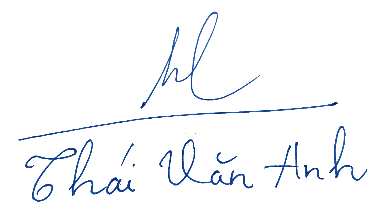 Ngày kiểm duyệt: 8/10/2021Trưởng (Phó) Khoa/Bộ môn kiểm duyệt đề thi: PGS.TS Lê Thị Minh HàTRƯỜNG ĐẠI HỌC VĂN LANGTRƯỜNG ĐẠI HỌC VĂN LANGĐỀ THI, ĐÁP ÁN KẾT THÚC HỌC PHẦNĐỀ THI, ĐÁP ÁN KẾT THÚC HỌC PHẦNĐỀ THI, ĐÁP ÁN KẾT THÚC HỌC PHẦNĐỀ THI, ĐÁP ÁN KẾT THÚC HỌC PHẦNĐỀ THI, ĐÁP ÁN KẾT THÚC HỌC PHẦNKHOA XÃ HỘI VÀ NHÂN VĂNKHOA XÃ HỘI VÀ NHÂN VĂNKHOA XÃ HỘI VÀ NHÂN VĂNHọc kỳ: 1Năm học:2021 - 2022Mã học phần: DTL0210                                                                  Tên học phần: Tâm lý học tôn giáo                        Mã học phần: DTL0210                                                                  Tên học phần: Tâm lý học tôn giáo                        Mã học phần: DTL0210                                                                  Tên học phần: Tâm lý học tôn giáo                        Mã học phần: DTL0210                                                                  Tên học phần: Tâm lý học tôn giáo                        Mã học phần: DTL0210                                                                  Tên học phần: Tâm lý học tôn giáo                        Mã học phần: DTL0210                                                                  Tên học phần: Tâm lý học tôn giáo                        Mã học phần: DTL0210                                                                  Tên học phần: Tâm lý học tôn giáo                        Mã nhóm lớp HP:DTL0210_01, 02DTL0210_01, 02DTL0210_01, 02DTL0210_01, 02DTL0210_01, 02DTL0210_01, 02Thời gian làm bài:60 phút60 phút60 phút60 phút60 phút60 phútHình thức thi:Trắc nghiệmTrắc nghiệmTrắc nghiệmTrắc nghiệmTrắc nghiệmTrắc nghiệm